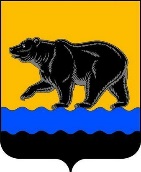 Администрация города НефтеюганскаКОМИТЕТ ФИЗИЧЕСКОЙ КУЛЬТУРЫ И СПОРТААДМИНИСТРАЦИИ ГОРОДА НЕФТЕЮГАНСКА пРИКАЗ29.06.2022    									      № 79-нпг.НефтеюганскО внесении изменений в приказ комитета физической культуры и спорта администрации города Нефтеюганска от 25.10.2017 № 178-нп                      «Об утверждении положения об установлении системы оплаты труда работников муниципальных учреждений физической культуры и спорта, подведомственных комитету физической культуры и спорта администрации города Нефтеюганска»В соответствии с Трудовым кодексом Российской Федерации, Федеральным законом от 06.10.2003 № 131-ФЗ «Об общих принципах организации местного самоуправления в Российской Федерации», постановлением Правительства Ханты-Мансийского автономного округа – Югры от 01.04.2022 № 117-п «Об увеличении фондов оплаты труда государственных учреждений Ханты-Мансийского автономного округа - Югры», Уставом города Нефтеюганска, решением Думы города Нефтеюганска от 21.02.2018 № 335-VI «Об утверждении Положения о комитете физической культуры и спорта администрации города Нефтеюганска», постановлениями администрации города Нефтеюганска от 03.08.2017 № 126-нп «О порядке осуществления функций и полномочий учредителя муниципальных учреждений города Нефтеюганска», от 05.04.2022 № 606-п «Об увеличении фондов оплаты труда работников муниципальных учреждений города Нефтеюганска» приказываю: 1.Внести в приказ комитета физической культуры и спорта администрации города Нефтеюганска от 25.10.2017 № 178-нп                             «Об утверждении положения об установлении системы оплаты труда работников муниципальных учреждений физической культуры и спорта, подведомственных комитету физической культуры и спорта администрации города Нефтеюганска» (с изменениями, внесенными приказами комитета физической культуры и спорта администрации города Нефтеюганска от 12.02.2018 № 22-нп, от 17.06.2019 № 108-нп, от 15.09.2020 № 139-нп) следующие изменения, а именно: в приложении к приказу:1.1.Таблицы 1, 2 пункта 2.1 изложить согласно приложению 1 к приказу.1.2.Таблицу 3 пункта 2.2 изложить согласно приложению 2 к приказу.1.3.Абзац первый пункта 5.2 изложить в следующей редакции:«5.2.Должностной оклад руководителя муниципального учреждения устанавливается распоряжением Комитета в размере 27 907 рублей.». 2.Муниципальным учреждениям физической культуры и спорта, подведомственным комитету физической культуры и спорта администрации города Нефтеюганска, в течение трех месяцев со дня вступления в силу настоящего приказа привести в соответствие локальные акты, регулирующие оплату труда работников.	3.Обнародовать (опубликовать) приказ в газете «Здравствуйте, нефтеюганцы!».	4.Департаменту по делам администрации города (Белякова С.В.) разместить приказ на официальном сайте органов местного самоуправления города Нефтеюганска в сети Интернет.	5.Приказ вступает в силу после его официального опубликования и распространяется на правоотношения, возникшие с 01.01.2022.6.Контроль исполнения приказа оставляю за собой.Председатель комитета                                                                  А.А.КомарницкийПриложение 1к приказу комитета физическойкультуры и спортаот 29.06.2022 № 79-нпТаблица 1Профессиональные квалификационные группы должностей руководителей, специалистов, служащих и работников учреждения, и размеры окладов (должностных окладов) Таблица 2Профессиональные квалификационные группы общеотраслевых профессий рабочих и размеры окладов (должностных окладов)Приложение 2к приказу комитета физическойкультуры и спортаот 29.06.2022 № 79-нпТаблица 3Размеры окладов (должностных окладов) по должностям, не включенным в профессиональные квалификационные группыКвалификационные уровниДолжности, отнесенные к квалификационным уровнямДолжностной оклад (оклад), руб.123ПРОФЕССИОНАЛЬНЫЕ КВАЛИФИКАЦИОННЫЕ ГРУППЫ ДОЛЖНОСТЕЙ РАБОТНИКОВ ФИЗИЧЕСКОЙ КУЛЬТУРЫ И СПОРТА (утверждены приказом Министерства здравоохранения и социального развития Российской Федерации от 27.02.2012 № 165н «Об утверждении профессиональных квалификационных групп должностей работников физической культуры и спорта»)ПРОФЕССИОНАЛЬНЫЕ КВАЛИФИКАЦИОННЫЕ ГРУППЫ ДОЛЖНОСТЕЙ РАБОТНИКОВ ФИЗИЧЕСКОЙ КУЛЬТУРЫ И СПОРТА (утверждены приказом Министерства здравоохранения и социального развития Российской Федерации от 27.02.2012 № 165н «Об утверждении профессиональных квалификационных групп должностей работников физической культуры и спорта»)ПРОФЕССИОНАЛЬНЫЕ КВАЛИФИКАЦИОННЫЕ ГРУППЫ ДОЛЖНОСТЕЙ РАБОТНИКОВ ФИЗИЧЕСКОЙ КУЛЬТУРЫ И СПОРТА (утверждены приказом Министерства здравоохранения и социального развития Российской Федерации от 27.02.2012 № 165н «Об утверждении профессиональных квалификационных групп должностей работников физической культуры и спорта»)Профессиональная квалификационная группа должностей работников физической культуры и спорта первого уровняПрофессиональная квалификационная группа должностей работников физической культуры и спорта первого уровняПрофессиональная квалификационная группа должностей работников физической культуры и спорта первого уровня1 квалификационный уровеньСопровождающий спортсмена-инвалида первой группы инвалидности6 3912 квалификационный уровеньСпортсмен – ведущий; спортсмен6 420Профессиональная квалификационная группа должностей работников физической культуры и спорта второго уровняПрофессиональная квалификационная группа должностей работников физической культуры и спорта второго уровняПрофессиональная квалификационная группа должностей работников физической культуры и спорта второго уровня1 квалификационный уровеньИнструктор по спорту; инструктор по адаптивной физической культуре и адаптивному спорту; спортсмен - инструктор; техник по эксплуатации и ремонту спортивной техники6 4662 квалификационный уровеньИнструктор-методист физкультурно-спортивных организаций; инструктор - методист по адаптивной физической культуре и адаптивному спорту; тренер; тренер по адаптивной физической культуре и адаптивному спорту; хореограф9 9203 квалификационный уровеньСтаршие: инструктор-методист физкультурно-спортивных организаций; инструктор-методист по адаптивной физической культуре и адаптивному спорту; тренер; тренер по адаптивной физической культуре и адаптивному спорту10 688Профессиональная квалификационная группа должностей работников физической культуры и спорта третьего уровняПрофессиональная квалификационная группа должностей работников физической культуры и спорта третьего уровняПрофессиональная квалификационная группа должностей работников физической культуры и спорта третьего уровня1 квалификационный уровеньНачальник отдела по виду спорта (по виду или группе видов спорта)11 513ПРОФЕССИОНАЛЬНЫЕ КВАЛИФИКАЦИОННЫЕ ГРУППЫ ДОЛЖНОСТЕЙ МЕДИЦИНСКИХ И ФАРМАЦЕВТИЧЕСКИХ РАБОТНИКОВ (утверждены приказом Министерства здравоохранения и социального развития Российской Федерации от 06.08.2007 № 526 «Об утверждении профессиональных квалификационных групп должностей медицинских и фармацевтических работников»)ПРОФЕССИОНАЛЬНЫЕ КВАЛИФИКАЦИОННЫЕ ГРУППЫ ДОЛЖНОСТЕЙ МЕДИЦИНСКИХ И ФАРМАЦЕВТИЧЕСКИХ РАБОТНИКОВ (утверждены приказом Министерства здравоохранения и социального развития Российской Федерации от 06.08.2007 № 526 «Об утверждении профессиональных квалификационных групп должностей медицинских и фармацевтических работников»)ПРОФЕССИОНАЛЬНЫЕ КВАЛИФИКАЦИОННЫЕ ГРУППЫ ДОЛЖНОСТЕЙ МЕДИЦИНСКИХ И ФАРМАЦЕВТИЧЕСКИХ РАБОТНИКОВ (утверждены приказом Министерства здравоохранения и социального развития Российской Федерации от 06.08.2007 № 526 «Об утверждении профессиональных квалификационных групп должностей медицинских и фармацевтических работников»)Профессиональная квалификационная группа «Средний медицинский и фармацевтический персонал»Профессиональная квалификационная группа «Средний медицинский и фармацевтический персонал»Профессиональная квалификационная группа «Средний медицинский и фармацевтический персонал»2 квалификационный уровень7 7213 квалификационный уровень Медицинская сестра8 1054 квалификационный уровеньФельдшер8 5185 квалификационный уровень8 931Профессиональная квалификационная группа «Врачи и провизоры»Профессиональная квалификационная группа «Врачи и провизоры»Профессиональная квалификационная группа «Врачи и провизоры»2 квалификационный уровеньВрачи-специалисты9 846Профессиональная квалификационная группа «Руководители структурных подразделений учреждений с высшим медицинским и фармацевтическим образованием (врач-специалист, провизор)»Профессиональная квалификационная группа «Руководители структурных подразделений учреждений с высшим медицинским и фармацевтическим образованием (врач-специалист, провизор)»Профессиональная квалификационная группа «Руководители структурных подразделений учреждений с высшим медицинским и фармацевтическим образованием (врач-специалист, провизор)»1 квалификационный уровень12 959ПРОФЕССИОНАЛЬНЫЕ КВАЛИФИКАЦИОННЫЕ ГРУППЫ ОБЩЕОТРАСЛЕВЫХ ДОЛЖНОСТЕЙ РУКОВОДИТЕЛЕЙ, СПЕЦИАЛИСТОВ И СЛУЖАЩИХ (утверждены приказом Министерства здравоохранения и социального развития Российской Федерации от 29.05.2008 № 247н «Об утверждении профессиональных квалификационных групп общеотраслевых должностей руководителей, специалистов и служащих»)ПРОФЕССИОНАЛЬНЫЕ КВАЛИФИКАЦИОННЫЕ ГРУППЫ ОБЩЕОТРАСЛЕВЫХ ДОЛЖНОСТЕЙ РУКОВОДИТЕЛЕЙ, СПЕЦИАЛИСТОВ И СЛУЖАЩИХ (утверждены приказом Министерства здравоохранения и социального развития Российской Федерации от 29.05.2008 № 247н «Об утверждении профессиональных квалификационных групп общеотраслевых должностей руководителей, специалистов и служащих»)ПРОФЕССИОНАЛЬНЫЕ КВАЛИФИКАЦИОННЫЕ ГРУППЫ ОБЩЕОТРАСЛЕВЫХ ДОЛЖНОСТЕЙ РУКОВОДИТЕЛЕЙ, СПЕЦИАЛИСТОВ И СЛУЖАЩИХ (утверждены приказом Министерства здравоохранения и социального развития Российской Федерации от 29.05.2008 № 247н «Об утверждении профессиональных квалификационных групп общеотраслевых должностей руководителей, специалистов и служащих»)Профессиональная квалификационная группа «Общеотраслевые должности служащих первого уровня»Профессиональная квалификационная группа «Общеотраслевые должности служащих первого уровня»Профессиональная квалификационная группа «Общеотраслевые должности служащих первого уровня»1 квалификационный уровеньДелопроизводитель; архивариус; секретарь; кассир6 718Профессиональная квалификационная группа «Общеотраслевые должности служащих второго уровня»Профессиональная квалификационная группа «Общеотраслевые должности служащих второго уровня»Профессиональная квалификационная группа «Общеотраслевые должности служащих второго уровня»1 квалификационный уровеньАдминистратор; лаборант; секретарь руководителя; техник; инспектор по кадрам, техник по инвентаризации строений и сооружений; техник – программист; переводчик-дактилолог (сурдопереводчик)7 3502 квалификационный уровеньЗаведующий складом; заведующий хозяйством. Должности служащих первого квалификационного уровня, по которым устанавливается производное должностное наименование «старший»: старший администратор. Должности служащих первого квалификационного уровня, по которым устанавливается II внутридолжностная категория: техник II категории, техник – программист II категории; переводчик-дактилолог (сурдопереводчик) II категории.7 7213 квалификационный уровеньНачальник хозяйственного отдела. Должности служащих первого квалификационного уровня, по которым устанавливается I внутридолжностная категория: техник I категории, техник – программист I категории; переводчик-дактилолог (сурдопереводчик) I категории.8 1054 квалификационный уровеньМеханик8 5185 квалификационный уровень8 931Профессиональная квалификационная группа «Общеотраслевые должности служащих третьего уровня»Профессиональная квалификационная группа «Общеотраслевые должности служащих третьего уровня»Профессиональная квалификационная группа «Общеотраслевые должности служащих третьего уровня»1 квалификационный уровеньБухгалтер; документовед; инженер; инженер по автоматизации и механизации производственных процессов; инженер по автоматизированным системам управления производством; инженер по защите информации; инженер по качеству; инженер по ремонту; инженер-энергетик (энергетик); психолог, специалист по кадрам; специалист по маркетингу; специалист по связям с общественностью; экономист; юрисконсульт; инженер по охране труда; инженер-программист (программист); инженер по ремонту; специалист по защите информации; менеджер; менеджер по связям с общественностью.9 3732 квалификационный уровеньДолжности служащих первого квалификационного уровня, по которым может устанавливаться II внутридолжностная категория: бухгалтер II категории; документовед II категории; инженер II категории; инженер по автоматизации и механизации производственных процессов II категории; инженер по автоматизированным системам управления производством II категории; инженер по качеству II категории; инженер по ремонту II категории; инженер-энергетик (энергетик) II категории; психолог II категории; экономист II категории; юрисконсульт II категории.9 8463 квалификационный уровеньДолжности служащих первого квалификационного уровня, по которым может устанавливаться I внутридолжностная категория: бухгалтер I категории; документовед I категории; инженер I категории; инженер по автоматизации и механизации производственных процессов I категории; инженер по автоматизированным системам управления производством I категории; инженер по качеству I категории; инженер по ремонту I категории; инженер-энергетик (энергетик) I категории; психолог I категории; экономист I категории; юрисконсульт I категории.10 3324 квалификационный уровень		Должности служащих первого квалификационного уровня, по которым может устанавливаться производное должностное наименование «ведущий»10 8495 квалификационный уровеньГлавные специалисты: в отделах, отделениях; заместитель главного бухгалтера11 395Профессиональная квалификационная группа «Общеотраслевые должности служащих четвертого уровня»Профессиональная квалификационная группа «Общеотраслевые должности служащих четвертого уровня»Профессиональная квалификационная группа «Общеотраслевые должности служащих четвертого уровня»1 квалификационный уровеньНачальник планово-экономического отдела12 9592 квалификационный уровеньГлавный энергетик, главный инженер14 3903 квалификационный уровеньДиректор (начальник, заведующий) филиала, другого обособленного структурного подразделения15 985№ п/пПрофессиональный квалификационный уровеньНаименование профессий рабочихРазмер разряда работника, предусмотренный ЕТКС работ и профессий рабочихРазмер должностного оклада (рублей)1234511.Профессиональная квалификационная группа «Общеотраслевые профессии рабочих первого уровня»Профессиональная квалификационная группа «Общеотраслевые профессии рабочих первого уровня»Профессиональная квалификационная группа «Общеотраслевые профессии рабочих первого уровня»Профессиональная квалификационная группа «Общеотраслевые профессии рабочих первого уровня»11.1.1 квалификационный уровеньГардеробщик; дворник; курьер; рабочий по обслуживанию в бане; рабочий производственных бань; сторож (вахтер); уборщик служебных помещений; уборщик территорий16 39111.1.1 квалификационный уровеньУборщик производственных помещений26 45711.1.1 квалификационный уровеньВодитель мототранспортных средств; дезинфектор; кладовщик; контролер водопроводного хозяйства; радиооператор; ремонтировщик плоскостных спортивных сооружений36 52111.2.2 квалификационный уровеньПрофессии рабочих, отнесенные к первому квалификационному уровню, при выполнении работ по профессии с производным наименованием "старший" (старший по смене)6 53122.Профессиональная квалификационная группа «Общеотраслевые профессии рабочих второго уровня»Профессиональная квалификационная группа «Общеотраслевые профессии рабочих второго уровня»Профессиональная квалификационная группа «Общеотраслевые профессии рабочих второго уровня»Профессиональная квалификационная группа «Общеотраслевые профессии рабочих второго уровня»22.1.1 квалификационный уровеньОператор хлораторной установки; рабочий по комплексному обслуживанию и ремонту зданий46 5401 квалификационный уровеньТракторист; водитель автомобиля; механик по техническим видам спорта56 60722.2.2 квалификационный уровеньМаляр; плотник; слесарь по ремонту автомобилей6,76 61322.3.3 квалификационный уровеньЭлектромонтер по ремонту и обслуживанию электрооборудования; слесарь-ремонтник; слесарь-электрик по ремонту электрооборудования86 689№п/пНаименование должностейРазмер оклада (должностного оклада)(рублей)1.Начальник отдела; начальник отдела-заместитель главного бухгалтера; начальник административно-хозяйственного отдела; начальник отдела кадрового и правового обеспечения; заведующий отделением; заведующий спортивных сооружений; заведующий отделением спортивной подготовки; руководитель контрактной службы112 9592.Главный экономист, контрактный управляющий111 3953.Работник контрактной службы110 8494.Специалист по охране труда 1 категории2,310 3325.Специалист по охране труда 2 категории2,3; врач по спортивной медицине49 8466.Специалист по закупкам1; специалист по сопровождению сайтов5, специалист по противопожарной профилактике 6; специалист по охране труда2,3; специалист7; специалист спортивно-массового отдела	9 3737.Механик по ремонту транспорта; заведующий оружейной комнатой7 7218.Дежурный по спортивному сооружению; дежурный администратор6 7189.Инструктор 6 466